PIVO LED MINIEen ronde inbouw LED downlighter met een cilindervormige behuizing uit aluminium in de beschikbare kleuren zwart en wit met een diffusor uit transparant acrylaat en hoogglans facetreflector. Het toestel is 45° kantelbaar in alle richtingen. Optioneel zijn er filtermodules verkrijgbaar voor de retail- & foodindustrie. Het toestel maakt onderdeel uit van een productfamilie met de volgende diameters: Ø136, Ø168, Ø205.Beschikbaar in volgende afmetingen:
Ø136x85(+70)		Boorgat: Ø128Beschermingsgraad:	IP20
Levensduur LEDS:		L80B10 50.000h
Lichtkleur:		CRI90 27000K, 3000K
Stralingshoek:		36°
 			beschikbaar met 15° en 24°
Dimbaar:		beschikbaar met DIM DALI
Garantie:		2 jaar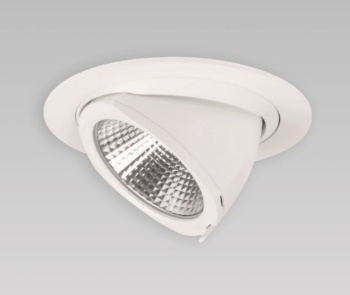 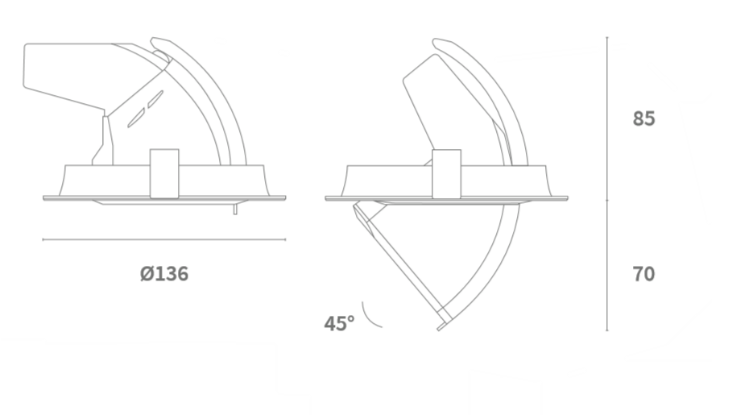 PIVO LED MEDIUMEen ronde inbouw LED downlighter met een cilindervormige behuizing uit aluminium in de beschikbare kleuren zwart en wit met een diffusor uit transparant acrylaat en hoogglans facetreflector. Het toestel is 50° kantelbaar in alle richtingen. Optioneel zijn er filtermodules verkrijgbaar voor de retail- & foodindustrie. Het toestel maakt onderdeel uit van een productfamilie met de volgende diameters: Ø136, Ø168, Ø205.Beschikbaar in volgende afmetingen:
Ø168x112(+92)		Boorgat: Ø154Beschermingsgraad:	IP20
Levensduur LEDS:		L80B10 50.000h
Lichtkleur:		CRI90 27000K, 3000K
Stralingshoek:		36°
 			beschikbaar met 18°, 24° en 60°
Garantie:		2 jaar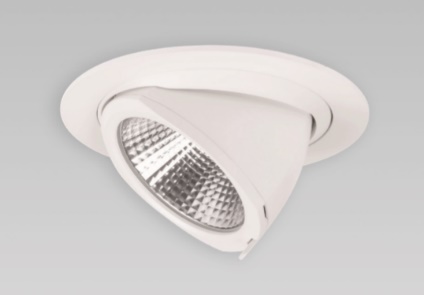 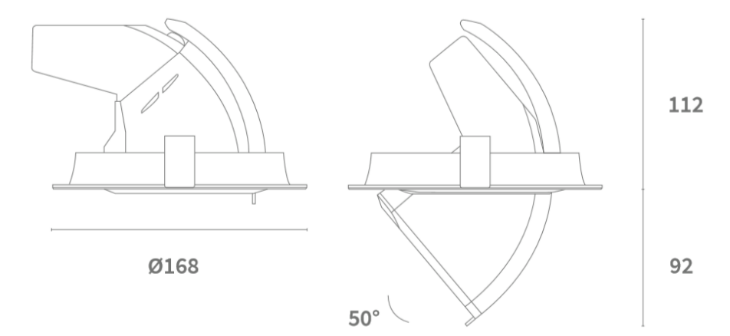 PIVO LED MAXIEen ronde inbouw LED downlighter met een cilindervormige behuizing uit aluminium in de beschikbare kleuren zwart en wit met een diffusor uit transparant acrylaat en hoogglans facetreflector. Het toestel is 50° kantelbaar in alle richtingen. Optioneel zijn er filtermodules verkrijgbaar voor de retail- & foodindustrie. Het toestel maakt onderdeel uit van een productfamilie met de volgende diameters: Ø136, Ø168, Ø205. Het toestel maakt onderdeel uit van een productfamilie met de volgende diameters: Ø136, Ø168, Ø205.Beschikbaar in volgende afmetingen:
Ø205x145(+105)		Boorgat: Ø190Beschermingsgraad:	IP20
Levensduur LEDS:		L80B10 50.000h
Lichtkleur:		CRI90 3000K
Stralingshoek:		36°
 			beschikbaar met 15°, 24° en 60°
Garantie:		2 jaar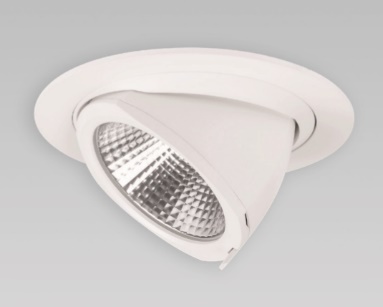 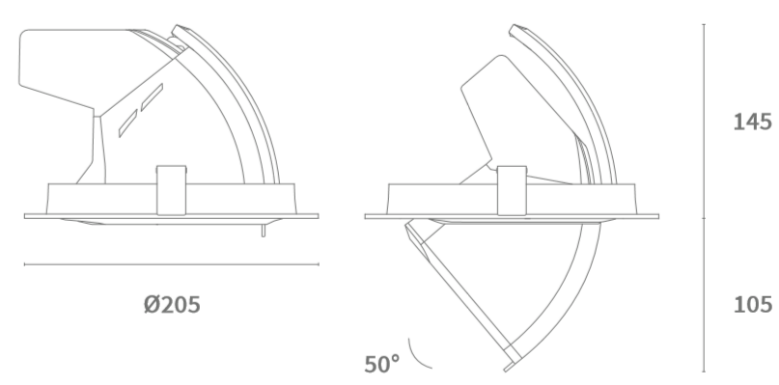 